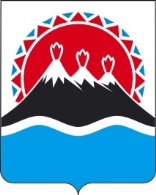 П О С Т А Н О В Л Е Н И ЕПРАВИТЕЛЬСТВАКАМЧАТСКОГО КРАЯ             г. Петропавловск-КамчатскийПРАВИТЕЛЬСТВО ПОСТАНОВЛЯЕТ:1. Внести в государственную программу Камчатского края «Совершенствование управления имуществом, находящимся в государственной собственности Камчатского края», утвержденную постановлением Правительства Камчатского края от 11.11.2013 № 489-П, изменения согласно приложению к настоящему постановлению.2. Настоящее постановление вступает в силу через 10 дней после дня его официального опубликования.Губернатор Камчатского края	В.И. ИлюхинСОГЛАСОВАНО:Исп. Лошакова Елена Николаевнател. 42-68-00Министерство имущественных и земельных отношений Камчатского краяПриложение к постановлению 
Правительства Камчатского края 
от  ______________  №  ______      Измененияв государственную программу Камчатского края 
«Совершенствование управления имуществом, находящимся в государственной собственности Камчатского края» (далее - Программа)В Программе:в паспорте:а) «Объемы бюджетных ассигнований Программы» изложить в следующей редакции: б) раздел «Целевые показатели и индикаторы Подпрограммы» дополнить пунктом 14 следующего содержания:«»;2. В Подпрограмме 1 «Повышение эффективности управления краевым имуществом»:1) в паспорте:а) раздел «Объемы бюджетных ассигнований Подпрограммы 1» изложить в следующей редакции:б) раздел «Целевые показатели и индикаторы Подпрограммы 1» дополнить пунктом 14 следующего содержания:«»;3. В Подпрограмме 2 «Обеспечение реализации Программы»:1) в паспорте:а) раздел «Объемы бюджетных ассигнований Подпрограммы 2» изложить в следующей редакции:4. В Таблице Приложения 1 дополнить пунктом 1.14 следующего содержания:«   »;5. Приложения  2, 3 к Программе изложить в следующей редакции:№О внесении изменений в государственную программу Камчатского края «Совершенствование управления имуществом, находящимся в государственной собственности Камчатского края», утвержденную постановлением Правительства Камчатского края от 11.11.2013                 № 489-ПЗаместитель Председателя 
Правительства Камчатского краяЮ.Н. ЗубарьМинистр финансовКамчатского краяС.Г. ФилатовМинистр экономическогоразвития и торговли Камчатского краяД.А. КоростелевМинистр имущественных и земельных отношений Камчатского краяБ.И. ВыборовИ.о. начальника Главного правового управления Губернатора и Правительства Камчатского краяТ.В. Ильина«Объемы бюджетных 
ассигнований Программыобъем финансирования Программы составляет 2 279 089,52151 тыс. рублей, из них по годам:2014 год - 678 772,75112 тыс. рублей;2015 год - 483 222,57671 тыс. рублей;2016 год - 449 098,99268 тыс. рублей;2017 год - 123 424,69000 тыс. рублей;2018 год - 316 917,87100 тыс. рублей;2019 год - 125 766,87000 тыс. рублей;2020 год -101 885,77000 тыс. рублей,в том числе за счет средств:федерального бюджета (по согласованию) – 20 228,90000 тыс. рублей, из них по годам:2014 год - 0,00000 тыс. рублей;2015 год - 0,00000 тыс. рублей;2016 год - 0,00000 тыс. рублей;2017 год - 0,00000 тыс. рублей;2018 год - 6 795,50000 тыс. рублей;2019 год - 13 433,40000 тыс. рублей;2020 год - 0,00000 тыс. рублей,краевого бюджета - 2 258 860,62151 тыс. рублей; из них по годам:2014 год - 678 772,75112 тыс. рублей;2015 год - 483 222,57671 тыс. рублей;2016 год - 449 098,99268 тыс. рублей;2017 год - 123 424,69000 тыс. рублей;2018 год - 310 122,37100 тыс. рублей;2019 год - 112 333,47000 тыс. рублей;2020 год - 101 885,77000 тыс. рублей»;14)  Количество объектов недвижимости, сведения о которых включены в карты-планы территорий, составленные по результатам проведения комплексных кадастровых работ, и представленные в органы кадастрового учета (в том числе объектов недвижимости, сведения о границах которых уточнены, установлены, по которым исправлены кадастровые ошибки в сведениях государственного кадастра недвижимости, а также образованных в ходе проведения комплексных кадастровых работ объектов недвижимости) (расположенных на территории Камчатского края) «Объемы бюджетных 
ассигнований Подпрограммы 1объем финансирования Программы составляет 1 779 639,71960 тыс. рублей, из них по годам:2014 год - 608 575,64112 тыс. рублей;2015 год - 416 196,10871 тыс. рублей;2016 год - 384 947,55877 тыс. рублей;2017 год - 53 144,19000 тыс. рублей;2018 год - 241 029,12100 тыс. рублей;2019 год - 49 814,10000 тыс. рублей;2020 год - 25 933,00000 тыс. рублей,в том числе за счет средств: федерального бюджета (по согласованию) - 20 228,90000 тыс. рублей, из них по годам:2014 год - 0,00000 тыс. рублей;2015 год - 0,00000 тыс. рублей;2016 год - 0,00000 тыс. рублей;2017 год - 0,00000 тыс. рублей;2018 год – 6 795,50000 тыс. рублей;2019 год – 13 433,40000 тыс. рублей;2020 год - 0,00000 тыс. рублей,краевого бюджета – 1 759 410,81960 тыс. рублей, из них по годам:2014 год - 608 575,64112 тыс. рублей;2015 год - 416 196,10871 тыс. рублей;2016 год - 384 947,55877 тыс. рублей;2017 год – 53 144 ,19000 тыс. рублей;2018 год - 234 233,62100 тыс. рублей;2019 год - 36 380,70000 тыс. рублей;2020 год - 25 933,00000 тыс. рублей»;14)  Количество объектов недвижимости, сведения о которых включены в карты-планы территорий, составленные по результатам проведения комплексных кадастровых работ, и представленные в органы кадастрового учета (в том числе объектов недвижимости, сведения о границах которых уточнены, установлены, по которым исправлены кадастровые ошибки в сведениях государственного кадастра недвижимости, а также образованных в ходе проведения комплексных кадастровых работ объектов недвижимости) (расположенных на территории Камчатского края) «Объемы бюджетных 
ассигнований Подпрограммы  2объем финансирования Подпрограммы 2 за счет средств краевого бюджета составляет  499 449,80191 тыс. рублей, в том числе по годам:2014 год - 70 197,11000 тыс. рублей;2015 год - 67 026,46800 тыс. рублей;2016 год - 64 151,43391 тыс. рублей;2017 год - 70 280,50000 тыс. рублей;2018 год - 75 888,75000 тыс. рублей;2019 год -75 952,77000 тыс. рублей;2020 год -75 952,77000 тыс. рублей»;1.14Количество объектов недвижимости, сведения о которых включены в карты-планы территорий, составленные по результатам проведения комплексных кадастровых работ, и представленные в органы кадастрового учета (в том числе объектов недвижимости, сведения о границах которых уточнены, установлены, по которым исправлены кадастровые ошибки в сведениях государственного кадастра недвижимости, а также образованных в ходе проведения комплексных кадастровых работ объектов недвижимости) (расположенных на территории Камчатского края)шт.------1548--Приложение 2 к Программе Приложение 2 к Программе ПереченьПереченьПереченьПереченьПереченьПереченьПереченьПереченьосновных мероприятий государственной программы Камчатского края "Совершенствование управления имуществом, находящимся в государственной собственности Камчатского края"основных мероприятий государственной программы Камчатского края "Совершенствование управления имуществом, находящимся в государственной собственности Камчатского края"основных мероприятий государственной программы Камчатского края "Совершенствование управления имуществом, находящимся в государственной собственности Камчатского края"основных мероприятий государственной программы Камчатского края "Совершенствование управления имуществом, находящимся в государственной собственности Камчатского края"основных мероприятий государственной программы Камчатского края "Совершенствование управления имуществом, находящимся в государственной собственности Камчатского края"основных мероприятий государственной программы Камчатского края "Совершенствование управления имуществом, находящимся в государственной собственности Камчатского края"основных мероприятий государственной программы Камчатского края "Совершенствование управления имуществом, находящимся в государственной собственности Камчатского края"основных мероприятий государственной программы Камчатского края "Совершенствование управления имуществом, находящимся в государственной собственности Камчатского края"№
п/пНомер и наименование основного мероприятияОтветственный исполнительСрокСрокОжидаемый непосредственный результат
(краткое описание)Последствия нереализации основного мероприятияСвязь с показателями Программы
 (подпрограммы)№
п/пНомер и наименование основного мероприятияОтветственный исполнительначала реализацииокончания реализацииОжидаемый непосредственный результат
(краткое описание)Последствия нереализации основного мероприятияСвязь с показателями Программы
 (подпрограммы)12345678Подпрограмма 1 "Повышение эффективности управления краевым имуществом"Подпрограмма 1 "Повышение эффективности управления краевым имуществом"Подпрограмма 1 "Повышение эффективности управления краевым имуществом"Подпрограмма 1 "Повышение эффективности управления краевым имуществом"Подпрограмма 1 "Повышение эффективности управления краевым имуществом"Подпрограмма 1 "Повышение эффективности управления краевым имуществом"Подпрограмма 1 "Повышение эффективности управления краевым имуществом"1Учет, содержание и распоряжение краевым имуществомМинистерство имущественных и земельных отношений Камчатского края20142020обеспечение полноты и актуальности сведений о краевом имуществе, обеспечение государственной регистрации права собственности Камчатского края;
улучшение состояния объектов краевого имущества;
обеспечение эксплуатации краевого имущества, вовлечения его в хозяйственный оборот;
проведение приватизации краевого имущества, актуализация государственной кадастровой оценки земель;                                       увеличение доходной части бюджета;                                                                        приведение величины доходов краевого бюджета, получаемого в виде арендной платы, в соответствие с условиями на рынке недвижимости; оптимизация структуры государственной собственности за счет реализации краевого имущества, не предназначенного для исполнения полномочий Камчатского края;
усиление контроля за сохранностью и использованием по назначению краевого имуществаневозможность управления и распоряжения краевым имуществом;
невозможность осуществления государственного кадастрового учета краевых объектов недвижимости;
отсутствие достоверных сведений о составе краевого имущества и, как следствие, невозможность принятия оперативных управленческих решений
снижение эффективности использования краевого имуществаПоказатели 1.1-1.3, 1.8 - 1.13 таблицы приложения 1 к Программе2Содержание жилищного фонда Камчатского краяМинистерство имущественных и земельных отношений Камчатского края 20142020исполнение обязанности собственника по содержанию жилищного фонда;                                                                                                 обеспечение надлежащей эксплуатации и использования жилищного фонда Камчатского края;                                                                                      реализация государственной политики в области энергосбережения и энергоэффективностинеисполнение требований законодательства Российской Федерации и законодательства Камчатского краяОтсутствует3Осуществление капитальных вложений в объекты государственной собственности Камчатского краяМинистерство имущественных и земельных отношений Камчатского края 20142020обеспечение эксплуатации краевого имущества, вовлечения его в хозяйственный оборотрасходы краевого бюджета на содержание неиспользуемых зданий, на возмещение последствий от эксплуатации аварийных зданийОтсутствует4Поддержка организаций Камчатского края в целях  содействия в реализации инвестиционных проектов Камчатского краяМинистерство имущественных и земельных отношений Камчатского края 20152020инвестирование в те сферы предпринимательской деятельности, в развитии которых государство заинтересованонизкие темпы развития экономики Камчатского краяОтсутствует5Управление земельными ресурсами на территории Камчатского краяМинистерство имущественных и земельных отношений Камчатского края 20142020создание опорной межевой сети на территории Камчатского края; обеспечение наполнения государственного кадастра недвижимости сведениями о границах муниципальных образований в Камчатском крае, границах населенных пунктов Камчатского края;повышение эффективности управления краевым имуществом, земельными ресурсами на территории Камчатского края, в части вовлечения в экономический оборот большего количества земельных участков, рациональное использование земельных ресурсов Камчатского краянеэффективное использование земельных ресурсов на территории Камчатского края Показатели 1.4-1.7  таблицы приложения 1 к Программе5.1.Проведение комплексных кадастровых работ в рамках федеральной целевой программы "Развитие единой государственной системы регистрации прав и кадастрового учета недвижимости (2014-2019 годы)"Министерство имущественных и земельных отношений Камчатского края 20182019увеличение поступления земельного и имущественного налога, уменьшение времени проведения процедур предоставления земельных участков за счет исключения процедуры согласования границ земельных участковневнесение в ЕГРН сведений о границах земельных участков, выпадающие налоговые и неналоговые доходы по объектам недвижимости; длительная процедура предоставления земельных участков;
увеличение количества отказов в предоставлении земельных участков гражданам, в рамках предоставления земельных участков на территории Дальневосточного федерального округаПоказатели 1.14 таблицы приложения 1 к Программе6Применение процедур финансового оздоровления и банкротства в отношении организаций Камчатского края, находящихся в кризисном состоянии, в целях сохранения их имущественного комплексаМинистерство имущественных и земельных отношений Камчатского края 20142020восстановление платежеспособности предприятия, являющегося социально значимым для Камчатского краянеисполнение Камчатским краем принятых на себя обязательств Отсутствует7Обеспечение выполнения плановых показателей доходов краевого бюджета от использования краевого имуществаМинистерство имущественных и земельных отношений Камчатского края 20172020поступление неналоговых доходов в краевой бюджетнедополучение средств в краевой бюджет от использования краевого имуществаПоказатели 1.11 таблицы приложения 1 к Программе8Определение вида фактического использования зданий (строений, сооружений) и помещений в них, расположенных на территории Камчатского края, в отношении которых налоговая база определяется как кадастровая стоимость, для целей налогообложенияМинистерство имущественных и земельных отношений Камчатского края 20162020формирование перечня объектов недвижимого имущества, расположенных на территории Камчатского края, в отношении которых налоговая база определяется как кадастровая стоимостьневозможность определения налоговой базы  в отношении объектов недвижимого имущества, расположенных на территории Камчатского края; неисполнение требований законодательства Российской Федерации и законодательства Камчатского краяПоказатели 1.11 таблицы приложения 1 к ПрограммеПодпрограмма 2 "Обеспечение реализации Программы"Подпрограмма 2 "Обеспечение реализации Программы"Подпрограмма 2 "Обеспечение реализации Программы"Подпрограмма 2 "Обеспечение реализации Программы"Подпрограмма 2 "Обеспечение реализации Программы"Подпрограмма 2 "Обеспечение реализации Программы"Подпрограмма 2 "Обеспечение реализации Программы"9Обеспечение деятельности МинистерстваМинистерство имущественных и земельных отношений Камчатского края 20142020обеспечение достижения целевых показателей и ожидаемых результатов реализации Программы в целомневозможность реализации мероприятий Программы в полном объемеПриложение  3 к Программе Приложение  3 к Программе Приложение  3 к Программе Приложение  3 к Программе Приложение  3 к Программе Финансовое обеспечение реализации государственной программы Камчатского края "Совершенствование управления имуществом, находящимся в государственной собственности Камчатского края" Финансовое обеспечение реализации государственной программы Камчатского края "Совершенствование управления имуществом, находящимся в государственной собственности Камчатского края" Финансовое обеспечение реализации государственной программы Камчатского края "Совершенствование управления имуществом, находящимся в государственной собственности Камчатского края" Финансовое обеспечение реализации государственной программы Камчатского края "Совершенствование управления имуществом, находящимся в государственной собственности Камчатского края" Финансовое обеспечение реализации государственной программы Камчатского края "Совершенствование управления имуществом, находящимся в государственной собственности Камчатского края" Финансовое обеспечение реализации государственной программы Камчатского края "Совершенствование управления имуществом, находящимся в государственной собственности Камчатского края" Финансовое обеспечение реализации государственной программы Камчатского края "Совершенствование управления имуществом, находящимся в государственной собственности Камчатского края" Финансовое обеспечение реализации государственной программы Камчатского края "Совершенствование управления имуществом, находящимся в государственной собственности Камчатского края" Финансовое обеспечение реализации государственной программы Камчатского края "Совершенствование управления имуществом, находящимся в государственной собственности Камчатского края" Финансовое обеспечение реализации государственной программы Камчатского края "Совершенствование управления имуществом, находящимся в государственной собственности Камчатского края" Финансовое обеспечение реализации государственной программы Камчатского края "Совершенствование управления имуществом, находящимся в государственной собственности Камчатского края" Финансовое обеспечение реализации государственной программы Камчатского края "Совершенствование управления имуществом, находящимся в государственной собственности Камчатского края" № п/пНаименование Программы  /подпрограммы/ мероприятияКод бюджетной классификации Объем средств на реализацию Программы (тыс. руб.)Объем средств на реализацию Программы (тыс. руб.)Объем средств на реализацию Программы (тыс. руб.)Объем средств на реализацию Программы (тыс. руб.)Объем средств на реализацию Программы (тыс. руб.)Объем средств на реализацию Программы (тыс. руб.)Объем средств на реализацию Программы (тыс. руб.)Объем средств на реализацию Программы (тыс. руб.)№ п/пНаименование Программы  /подпрограммы/ мероприятияГРБСВСЕГО2014 год2015 год2016 год2017 год2018 год2019 год2020 год123456789101112Государственная программа Камчатского края «Совершенствование управления имуществом, находящимся в государственной собственности Камчатского края»Всего, в том числе:-2 279 089,52151678 772,75112483 222,57671449 098,99268123 424,69000316 917,87100125 766,87000101 885,77000Государственная программа Камчатского края «Совершенствование управления имуществом, находящимся в государственной собственности Камчатского края»за счет средств федерального бюджета -20 228,900000,000000,000000,000000,000006 795,5000013 433,400000,00000Государственная программа Камчатского края «Совершенствование управления имуществом, находящимся в государственной собственности Камчатского края»за счет средств краевого бюджета-2 258 860,62151678 772,75112483 222,57671449 098,99268123 424,69000310 122,37100112 333,47000101 885,77000Государственная программа Камчатского края «Совершенствование управления имуществом, находящимся в государственной собственности Камчатского края»за счет средств местных бюджетов-0,000000,000000,000000,000000,000000,000000,000000,00000Государственная программа Камчатского края «Совершенствование управления имуществом, находящимся в государственной собственности Камчатского края»за счет средств государственных внебюджетных фондов-0,000000,000000,000000,000000,000000,000000,000000,00000Государственная программа Камчатского края «Совершенствование управления имуществом, находящимся в государственной собственности Камчатского края»за счет средств внебюджетных фондов-0,000000,000000,000000,000000,000000,000000,000000,00000Государственная программа Камчатского края «Совершенствование управления имуществом, находящимся в государственной собственности Камчатского края»за счет средств прочих внебюджетных источников-0,000000,000000,000000,000000,000000,000000,000000,00000Государственная программа Камчатского края «Совершенствование управления имуществом, находящимся в государственной собственности Камчатского края»Кроме того, планируемые объемы обязательств федерального бюджета -0,000000,000000,000000,000000,000000,000000,000000,000001.Подпрограмма 1 «Повышение эффективности управления краевым имуществом»Всего, в том числе:-1 779 639,71960608 575,64112416 196,10871384 947,5587753 144,19000241 029,1210049 814,1000025 933,000001.Подпрограмма 1 «Повышение эффективности управления краевым имуществом»за счет средств федерального бюджета82220 228,900000,000000,000000,000000,000006 795,5000013 433,400000,000001.Подпрограмма 1 «Повышение эффективности управления краевым имуществом»за счет средств краевого бюджета-1 759 410,81960608 575,64112416 196,10871384 947,5587753 144,19000234 233,6210036 380,7000025 933,000001.Подпрограмма 1 «Повышение эффективности управления краевым имуществом»8221 425 369,24175608 575,64112399 204,76071260 334,7599253 144,1900041 796,1900036 380,7000025 933,000001.Подпрограмма 1 «Повышение эффективности управления краевым имуществом»812228 745,779850,0000016 991,3480019 317,000850,00000192 437,431000,000000,000001.Подпрограмма 1 «Повышение эффективности управления краевым имуществом»804105 295,798000,000000,00000105 295,798000,000000,000000,000000,000001.Подпрограмма 1 «Повышение эффективности управления краевым имуществом»за счет средств местных бюджетов-0,000000,000000,000000,000000,000000,000000,000000,000001.Подпрограмма 1 «Повышение эффективности управления краевым имуществом»за счет средств государственных внебюджетных фондов-0,000000,000000,000000,000000,000000,000000,000000,000001.Подпрограмма 1 «Повышение эффективности управления краевым имуществом»за счет средств внебюджетных фондов-0,000000,000000,000000,000000,000000,000000,000000,000001.Подпрограмма 1 «Повышение эффективности управления краевым имуществом»за счет средств прочих внебюджетных источников-0,000000,000000,000000,000000,000000,000000,000000,000001.Подпрограмма 1 «Повышение эффективности управления краевым имуществом»Кроме того, планируемые объемы обязательств федерального бюджета-0,000000,000000,000000,000000,000000,000000,000000,000001.1.Учет, содержание и распоряжение краевым имуществомВсего, в том числе:822326 479,1487142 978,0324089 926,4570072 604,8421535 239,6171633 686,5000032 350,7000019 693,000001.1.Учет, содержание и распоряжение краевым имуществомза счет средств федерального бюджета-0,000000,000000,000000,000000,000000,000000,000000,000001.1.Учет, содержание и распоряжение краевым имуществомза счет средств краевого бюджета822326 479,1487142 978,0324089 926,4570072 604,8421535 239,6171633 686,5000032 350,7000019 693,000001.1.Учет, содержание и распоряжение краевым имуществомза счет средств местных бюджетов-0,000000,000000,000000,000000,000000,000000,000000,000001.1.Учет, содержание и распоряжение краевым имуществомза счет средств государственных внебюджетных фондов-0,000000,000000,000000,000000,000000,000000,000000,000001.1.Учет, содержание и распоряжение краевым имуществомза счет средств внебюджетных фондов0,000000,000000,000000,000000,000000,000000,000000,000001.1.Учет, содержание и распоряжение краевым имуществомза счет средств прочих внебюджетных источников-0,000000,000000,000000,000000,000000,000000,000000,000001.1.Учет, содержание и распоряжение краевым имуществомКроме того, планируемые объемы обязательств федерального бюджета-0,000000,000000,000000,000000,000000,000000,000000,000001.2.Содержание жилищного фонда Камчатского краяВсего, в том числе:82224 819,791494 662,000002 338,591495 651,200007 368,00000530,000001 030,000003 240,000001.2.Содержание жилищного фонда Камчатского краяза счет средств федерального бюджета-0,000000,000000,000000,000000,000000,000000,000000,000001.2.Содержание жилищного фонда Камчатского краяза счет средств краевого бюджета82224 819,791494 662,000002 338,591495 651,200007 368,00000530,000001 030,000003 240,000001.2.Содержание жилищного фонда Камчатского краяза счет средств местных бюджетов-0,000000,000000,000000,000000,000000,000000,000000,000001.2.Содержание жилищного фонда Камчатского краяза счет средств государственных внебюджетных фондов-0,000000,000000,000000,000000,000000,000000,000000,000001.2.Содержание жилищного фонда Камчатского краяза счет средств внебюджетных фондов0,000000,000000,000000,000000,000000,000000,000000,000001.2.Содержание жилищного фонда Камчатского краяза счет средств прочих внебюджетных источников-0,000000,000000,000000,000000,000000,000000,000000,000001.2.Содержание жилищного фонда Камчатского краяКроме того, планируемые объемы обязательств федерального бюджета-0,000000,000000,000000,000000,000000,000000,000000,000001.3.Осуществление капитальных вложений в объекты государственной собственности Камчатского краяВсего, в том числе:828 453,43386374 884,89033133 491,34800126 126,281691 513,48284192 437,431000,000000,000001.3.Осуществление капитальных вложений в объекты государственной собственности Камчатского краяза счет средств федерального бюджета-0,000000,000000,000000,000000,000000,000000,000000,000001.3.Осуществление капитальных вложений в объекты государственной собственности Камчатского краяза счет средств краевого бюджета822494 411,85601374 884,89033116 500,000001 513,482841 513,482840,000000,000000,000001.3.Осуществление капитальных вложений в объекты государственной собственности Камчатского краяза счет средств краевого бюджета812228 745,779850,0000016 991,3480019 317,000850,00000192 437,431000,000000,000001.3.Осуществление капитальных вложений в объекты государственной собственности Камчатского краяза счет средств краевого бюджета804105 295,798000,000000,00000105 295,798000,000000,000000,000000,000001.3.Осуществление капитальных вложений в объекты государственной собственности Камчатского краяза счет средств местных бюджетов-0,000000,000000,000000,000000,000000,000000,000000,000001.3.Осуществление капитальных вложений в объекты государственной собственности Камчатского краяза счет средств государственных внебюджетных фондов-0,000000,000000,000000,000000,000000,000000,000000,000001.3.Осуществление капитальных вложений в объекты государственной собственности Камчатского краяза счет средств внебюджетных фондов-0,000000,000000,000000,000000,000000,000000,000000,000001.3.Осуществление капитальных вложений в объекты государственной собственности Камчатского краяза счет средств прочих внебюджетных источников-0,000000,000000,000000,000000,000000,000000,000000,000001.3.Осуществление капитальных вложений в объекты государственной собственности Камчатского краяКроме того, планируемые объемы обязательств федерального бюджета-0,000000,000000,000000,000000,000000,000000,000000,000001.4.Поддержка организаций Камчатского края в целях содействия в реализации инвестиционных проектов Камчатского краяВсего, в том числе:822316 532,651930,00000144 232,65193172 300,000000,000000,000000,000000,000001.4.Поддержка организаций Камчатского края в целях содействия в реализации инвестиционных проектов Камчатского краяза счет средств федерального бюджета-0,000000,000000,000000,000000,000000,000000,000000,000001.4.Поддержка организаций Камчатского края в целях содействия в реализации инвестиционных проектов Камчатского краяза счет средств краевого бюджета822316 532,651930,00000144 232,65193172 300,000000,000000,000000,000000,000001.4.Поддержка организаций Камчатского края в целях содействия в реализации инвестиционных проектов Камчатского краяза счет средств местных бюджетов-0,000000,000000,000000,000000,000000,000000,000000,000001.4.Поддержка организаций Камчатского края в целях содействия в реализации инвестиционных проектов Камчатского краяза счет средств государственных внебюджетных фондов-0,000000,000000,000000,000000,000000,000000,000000,000001.4.Поддержка организаций Камчатского края в целях содействия в реализации инвестиционных проектов Камчатского краяза счет средств внебюджетных фондов0,000000,000000,000000,000000,000000,000000,000000,000001.4.Поддержка организаций Камчатского края в целях содействия в реализации инвестиционных проектов Камчатского краяза счет средств прочих внебюджетных источников-0,000000,000000,000000,000000,000000,000000,000000,000001.4.Поддержка организаций Камчатского края в целях содействия в реализации инвестиционных проектов Камчатского краяКроме того, планируемые объемы обязательств федерального бюджета-0,000000,000000,000000,000000,000000,000000,000000,000001.5.Управление земельными ресурсами на территории Камчатского краяВсего, в том числе:82270 783,4609714 457,474247 929,071807 065,234937 523,0900014 375,1900016 433,400003 000,000001.5.Управление земельными ресурсами на территории Камчатского краяза счет средств федерального бюджета-20 228,900000,000000,000000,000000,000006 795,5000013 433,400000,000001.5.Управление земельными ресурсами на территории Камчатского краяза счет средств краевого бюджета82250 554,5609714 457,474247 929,071807 065,234937 523,090007 579,690003 000,000003 000,000001.5.Управление земельными ресурсами на территории Камчатского краяза счет средств местных бюджетов-0,000000,000000,000000,000000,000000,000000,000000,000001.5.Управление земельными ресурсами на территории Камчатского краяза счет средств государственных внебюджетных фондов-0,000000,000000,000000,000000,000000,000000,000000,000001.5.Управление земельными ресурсами на территории Камчатского краяза счет средств внебюджетных фондов0,000000,000000,000000,000000,000000,000000,000000,000001.5.Управление земельными ресурсами на территории Камчатского краяза счет средств прочих внебюджетных источников-0,000000,000000,000000,000000,000000,000000,000000,000001.5.Управление земельными ресурсами на территории Камчатского краяКроме того, планируемые объемы обязательств федерального бюджета-0,000000,000000,000000,000000,000000,000000,000000,000001.5.1.Проведение комплексных кадастровых работ в рамках федеральной целевой программы "Развитие единой государственной системы регистрации прав и кадастрового учета недвижимости (2014-2019 годы)"Всего, в том числе:82220 228,900000,000000,000000,000000,000006 795,5000013 433,400000,000001.5.1.Проведение комплексных кадастровых работ в рамках федеральной целевой программы "Развитие единой государственной системы регистрации прав и кадастрового учета недвижимости (2014-2019 годы)"за счет средств федерального бюджета-20 228,900000,000000,000000,000000,000006 795,5000013 433,400000,000001.5.1.Проведение комплексных кадастровых работ в рамках федеральной целевой программы "Развитие единой государственной системы регистрации прав и кадастрового учета недвижимости (2014-2019 годы)"за счет средств краевого бюджета-0,000000,000000,000000,000000,000000,000000,000000,000001.5.1.Проведение комплексных кадастровых работ в рамках федеральной целевой программы "Развитие единой государственной системы регистрации прав и кадастрового учета недвижимости (2014-2019 годы)"за счет средств местных бюджетов-0,000000,000000,000000,000000,000000,000000,000000,000001.5.1.Проведение комплексных кадастровых работ в рамках федеральной целевой программы "Развитие единой государственной системы регистрации прав и кадастрового учета недвижимости (2014-2019 годы)"за счет средств государственных внебюджетных фондов-0,000000,000000,000000,000000,000000,000000,000000,000001.5.1.Проведение комплексных кадастровых работ в рамках федеральной целевой программы "Развитие единой государственной системы регистрации прав и кадастрового учета недвижимости (2014-2019 годы)"за счет средств внебюджетных фондов0,000000,000000,000000,000000,000000,000000,000000,000001.5.1.Проведение комплексных кадастровых работ в рамках федеральной целевой программы "Развитие единой государственной системы регистрации прав и кадастрового учета недвижимости (2014-2019 годы)"за счет средств прочих внебюджетных источников-0,000000,000000,000000,000000,000000,000000,000000,000001.5.1.Проведение комплексных кадастровых работ в рамках федеральной целевой программы "Развитие единой государственной системы регистрации прав и кадастрового учета недвижимости (2014-2019 годы)"Кроме того, планируемые объемы обязательств федерального бюджета-0,000000,000000,000000,000000,000000,000000,000000,000001.6.Применение процедур финансового оздоровления и банкротства в отношении организаций Камчатского края, находящихся в кризисном состоянии, в целях сохранения их имущественного комплексаВсего, в том числе:822212 571,23264171 593,2441538 277,988491 200,000001 500,000000,000000,000000,000001.6.Применение процедур финансового оздоровления и банкротства в отношении организаций Камчатского края, находящихся в кризисном состоянии, в целях сохранения их имущественного комплексаза счет средств федерального бюджета-0,000000,000000,000000,000000,000000,000000,000000,000001.6.Применение процедур финансового оздоровления и банкротства в отношении организаций Камчатского края, находящихся в кризисном состоянии, в целях сохранения их имущественного комплексаза счет средств краевого бюджета822212 571,23264171 593,2441538 277,988491 200,000001 500,000000,000000,000000,000001.6.Применение процедур финансового оздоровления и банкротства в отношении организаций Камчатского края, находящихся в кризисном состоянии, в целях сохранения их имущественного комплексаза счет средств местных бюджетов-0,000000,000000,000000,000000,000000,000000,000000,000001.6.Применение процедур финансового оздоровления и банкротства в отношении организаций Камчатского края, находящихся в кризисном состоянии, в целях сохранения их имущественного комплексаза счет средств государственных внебюджетных фондов-0,000000,000000,000000,000000,000000,000000,000000,000001.6.Применение процедур финансового оздоровления и банкротства в отношении организаций Камчатского края, находящихся в кризисном состоянии, в целях сохранения их имущественного комплексаза счет средств внебюджетных фондов0,000000,000000,000000,000000,000000,000000,000000,000001.6.Применение процедур финансового оздоровления и банкротства в отношении организаций Камчатского края, находящихся в кризисном состоянии, в целях сохранения их имущественного комплексаза счет средств прочих внебюджетных источников-0,000000,000000,000000,000000,000000,000000,000000,000001.6.Применение процедур финансового оздоровления и банкротства в отношении организаций Камчатского края, находящихся в кризисном состоянии, в целях сохранения их имущественного комплексаКроме того, планируемые объемы обязательств федерального бюджета-0,000000,000000,000000,000000,000000,000000,000000,000001.7.Обеспечение выполнения плановых показателей доходов краевого бюджета от использования краевого имуществаВсего, в том числе:8220,000000,000000,000000,000000,000000,000000,000000,000001.7.Обеспечение выполнения плановых показателей доходов краевого бюджета от использования краевого имуществаза счет средств федерального бюджета-0,000000,000000,000000,000000,000000,000000,000000,000001.7.Обеспечение выполнения плановых показателей доходов краевого бюджета от использования краевого имуществаза счет средств краевого бюджета8220,000000,000000,000000,000000,000000,000000,000000,000001.7.Обеспечение выполнения плановых показателей доходов краевого бюджета от использования краевого имуществаза счет средств местных бюджетов-0,000000,000000,000000,000000,000000,000000,000000,000001.7.Обеспечение выполнения плановых показателей доходов краевого бюджета от использования краевого имуществаза счет средств государственных внебюджетных фондов-0,000000,000000,000000,000000,000000,000000,000000,000001.7.Обеспечение выполнения плановых показателей доходов краевого бюджета от использования краевого имуществаза счет средств внебюджетных фондов0,000000,000000,000000,000000,000000,000000,000000,000001.7.Обеспечение выполнения плановых показателей доходов краевого бюджета от использования краевого имуществаза счет средств прочих внебюджетных источников-0,000000,000000,000000,000000,000000,000000,000000,000001.7.Обеспечение выполнения плановых показателей доходов краевого бюджета от использования краевого имуществаКроме того, планируемые объемы обязательств федерального бюджета-0,000000,000000,000000,000000,000000,000000,000000,000001.8.Определение вида фактического использования зданий (строений, сооружений) и помещений в них, расположенных на территории Камчатского края, в отношении которых налоговая база определяется как кадастровая стоимость, для целей налогообложенияВсего, в том числе:8220,000000,000000,000000,000000,000000,000000,000000,000001.8.Определение вида фактического использования зданий (строений, сооружений) и помещений в них, расположенных на территории Камчатского края, в отношении которых налоговая база определяется как кадастровая стоимость, для целей налогообложенияза счет средств федерального бюджета-0,000000,000000,000000,000000,000000,000000,000000,000001.8.Определение вида фактического использования зданий (строений, сооружений) и помещений в них, расположенных на территории Камчатского края, в отношении которых налоговая база определяется как кадастровая стоимость, для целей налогообложенияза счет средств краевого бюджета8220,000000,000000,000000,000000,000000,000000,000000,000001.8.Определение вида фактического использования зданий (строений, сооружений) и помещений в них, расположенных на территории Камчатского края, в отношении которых налоговая база определяется как кадастровая стоимость, для целей налогообложенияза счет средств местных бюджетов-0,000000,000000,000000,000000,000000,000000,000000,000001.8.Определение вида фактического использования зданий (строений, сооружений) и помещений в них, расположенных на территории Камчатского края, в отношении которых налоговая база определяется как кадастровая стоимость, для целей налогообложенияза счет средств государственных внебюджетных фондов-0,000000,000000,000000,000000,000000,000000,000000,000001.8.Определение вида фактического использования зданий (строений, сооружений) и помещений в них, расположенных на территории Камчатского края, в отношении которых налоговая база определяется как кадастровая стоимость, для целей налогообложенияза счет средств внебюджетных фондов0,000000,000000,000000,000000,000000,000000,000000,000001.8.Определение вида фактического использования зданий (строений, сооружений) и помещений в них, расположенных на территории Камчатского края, в отношении которых налоговая база определяется как кадастровая стоимость, для целей налогообложенияза счет средств прочих внебюджетных источников-0,000000,000000,000000,000000,000000,000000,000000,000001.8.Определение вида фактического использования зданий (строений, сооружений) и помещений в них, расположенных на территории Камчатского края, в отношении которых налоговая база определяется как кадастровая стоимость, для целей налогообложенияКроме того, планируемые объемы обязательств федерального бюджета-0,000000,000000,000000,000000,000000,000000,000000,000002.Подпрограмма 2 «Обеспечение реализации Программы»Всего, в том числе:822499 449,8019170 197,1100067 026,4680064 151,4339170 280,5000075 888,7500075 952,7700075 952,770002.Подпрограмма 2 «Обеспечение реализации Программы»за счет средств федерального бюджета-0,000000,000000,000000,000000,000000,000000,000000,000002.Подпрограмма 2 «Обеспечение реализации Программы»за счет средств краевого бюджета822499 449,8019170 197,1100067 026,4680064 151,4339170 280,5000075 888,7500075 952,7700075 952,770002.Подпрограмма 2 «Обеспечение реализации Программы»за счет средств местных бюджетов-0,000000,000000,000000,000000,000000,000000,000000,000002.Подпрограмма 2 «Обеспечение реализации Программы»за счет средств государственных внебюджетных фондов-0,000000,000000,000000,000000,000000,000000,000000,000002.Подпрограмма 2 «Обеспечение реализации Программы»за счет средств внебюджетных фондов0,000000,000000,000000,000000,000000,000000,000000,000002.Подпрограмма 2 «Обеспечение реализации Программы»за счет средств прочих внебюджетных источников-0,000000,000000,000000,000000,000000,000000,000000,000002.Подпрограмма 2 «Обеспечение реализации Программы»Кроме того, планируемые объемы обязательств федерального бюджета-0,000000,000000,000000,000000,000000,000000,000000,000002.1.Обеспечение деятельности МинистерстваВсего, в том числе:822499 449,8019170 197,1100067 026,4680064 151,4339170 280,5000075 888,7500075 952,7700075 952,770002.1.Обеспечение деятельности Министерстваза счет средств федерального бюджета-0,000000,000000,000000,000000,000000,000000,000000,000002.1.Обеспечение деятельности Министерстваза счет средств краевого бюджета822499 449,8019170 197,1100067 026,4680064 151,4339170 280,5000075 888,7500075 952,7700075 952,770002.1.Обеспечение деятельности Министерстваза счет средств местных бюджетов-0,000000,000000,000000,000000,000000,000000,000000,000002.1.Обеспечение деятельности Министерстваза счет средств государственных внебюджетных фондов-0,000000,000000,000000,000000,000000,000000,000000,000002.1.Обеспечение деятельности Министерстваза счет средств внебюджетных фондов0,000000,000000,000000,000000,000000,000000,000000,000002.1.Обеспечение деятельности Министерстваза счет средств прочих внебюджетных источников-0,000000,000000,000000,000000,000000,000000,000000,000002.1.Обеспечение деятельности МинистерстваКроме того, планируемые объемы обязательств федерального бюджета-0,000000,000000,000000,000000,000000,000000,000000,00000                     ".